YILDIZ TEKNİK ÜNİVERSİTESİ  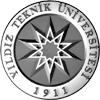 FEN-EDEBİYAT FAKÜLTESİ    KİMYA BÖLÜMÜ                                                                                                                                                         Öğretim Yardımcısı Görevlendirme Telafi Formu../../….- ../../….  tarihleri arasında izinli olmam nedeniyle görevlendirilmiş olduğum aşağıda adı geçen laboratuvar dersi deney sorumluluğu/sınav gözetmenlik göreviyle ilgili, aşağıda belirtilen telafi programının uygulanması hususunda gereğini arz ederim.Saygılarımla,                                                                  Öğretim Elemanı İsmi:                                         Tarih: Laboratuvar Dersi Deney Sorumluluğu   Laboratuvar Dersi Deney Sorumluluğu   Laboratuvar Dersi Deney Sorumluluğu   Laboratuvar Dersi Deney Sorumluluğu   Telafi edecek Öğretim Yardımcısı İmzaSınav Gözetmenliği                         Sınav Gözetmenliği                         Sınav Gözetmenliği                         Sınav Gözetmenliği                         Telafi edecek Öğretim Yardımcısı İmzaKoduAdı- GrubuTarihSaatDersin Koordinatörü Onayı                        Uygundur.…/…/…Öğretim ÜyesiBirim Onayı                                                Uygundur.…/…/…Kimya Bölüm Başkanı